104.11.28-第19屆種苗節農業成果展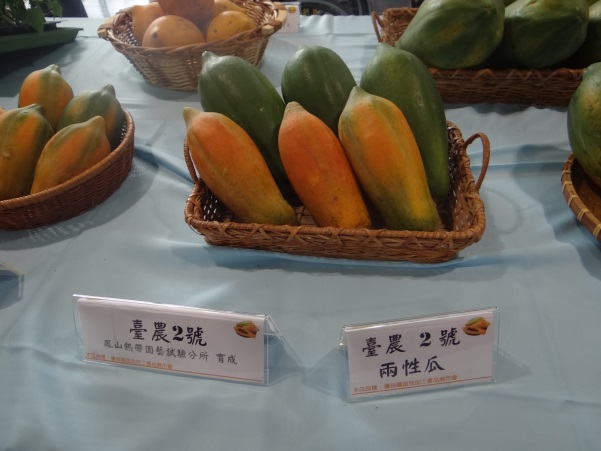 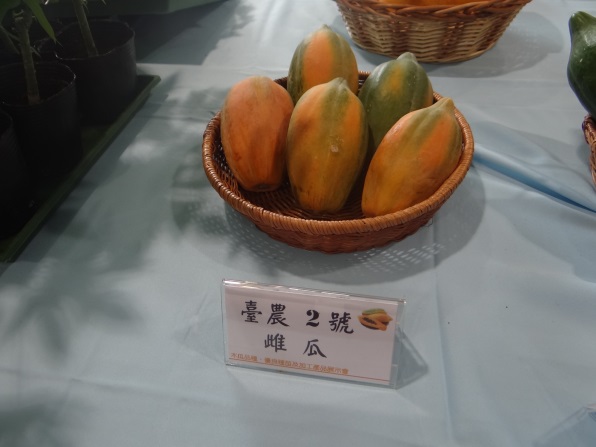 台農2號兩性瓜                       台農2號雌瓜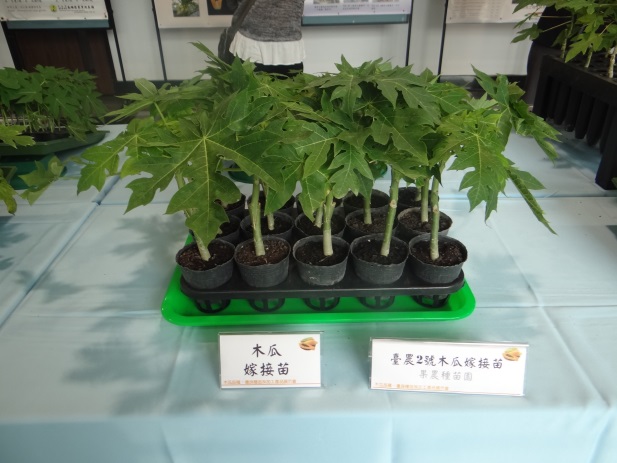 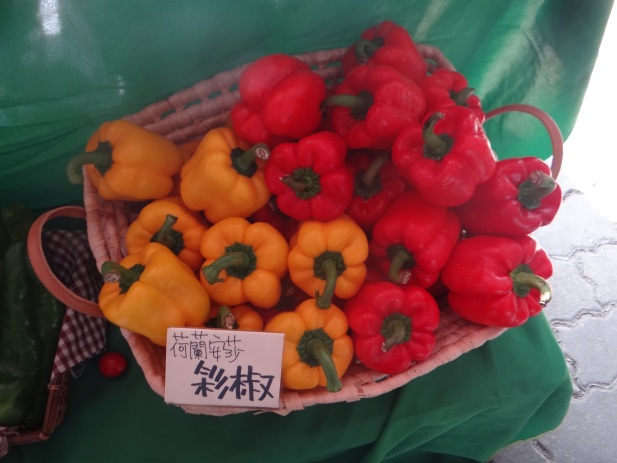 台農2號嫁接苗                        荷蘭安莎彩色甜椒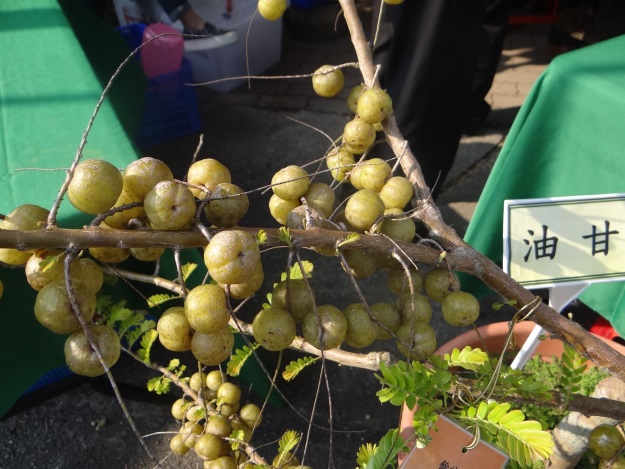 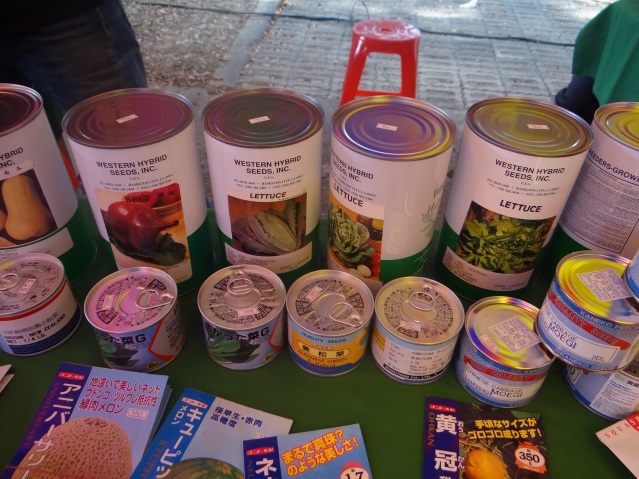 油甘                                  各種蔬菜種子